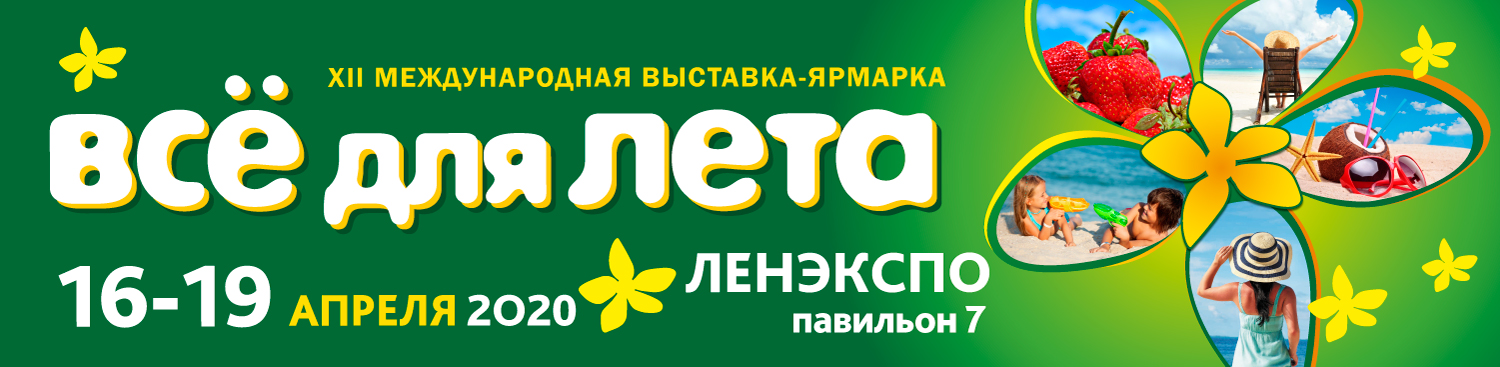 16 – 19  апреля 2020 г.									г. Санкт-Петербург, ЛЕНЭКСПО 7 павильон,Большой пр. В.О., 103ЗАЯВКА-ДОГОВОР №______  НА УЧАСТИЕ В ВЫСТАВКЕ «ВСЁ ДЛЯ ЛЕТА В ЛЕНЭКСПО» Отправьте заполненную заявку nb@farexpo.ru «_____»__________  г.                       							СТЕНД № ___________ НАЗВАНИЕ ДЛЯ  ДИПЛОМА_____________________________________________________________________________ПРОСИМ ЗАРЕГИСТРИРОВАТЬ НАШУ ОРГАНИЗАЦИЮ  В КАЧЕСТВЕ УЧАСТНИКА ВЫСТАВКИ «ВСЁ ДЛЯ ЛЕТА В ЛЕНЭКСПО».СТОИМОСТЬ УЧАСТИЯ В ВЫСТАВКЕ   тип A  		 тип В  	 тип С         тип D            (отметьте нужный тип стенда)ЛИНЕЙНЫЙ                           УГЛОВОЙ                  ТОРЦЕВОЙ                 ОСТРОВСТОИМОСТЬ 1 КВ. М. ОБОРУДОВАННОЙ ПЛОЩАДИ   – 10 500 РУБ. (минимальная площадь 8 кв.м.)Включает: выставочную площадь, стены по периметру, ковровое покрытие, надпись на фризовой панели, расходы на рекламную кампанию в СМИ, уборку общей территории выставки, общее освещение зала, охрану во внерабочее время. ВНИМАНИЕ! Столы, стулья и пр. выставочное оборудование оплачиваются отдельно. СТАНДАРТНОЕ РАБОЧЕЕ МЕСТОСТОИМОСТЬ ДОПОЛНИТЕЛЬНОГО  ОБОРУДОВАНИЯ     ВСЕГО К ОПЛАТЕ ЗА УЧАСТИЕВ ВЫСТАВКЕ «ВСЁ ДЛЯ ЛЕТА»:  __________  +   ____________  = _____________  РУБ.    УСЛОВИЯ ОПЛАТЫ УЧАСТИЯ В ВЫСТАВКЕ «ВСЁ ДЛЯ ЛЕТА В ЛЕНЭКСПО»:Основанием для бронирования стенда является оплата 30% от общей стоимости участия, которая производится в течение 5 банковских дней со дня выставления счета. Оплата оставшихся 70 % от общей стоимости производится до 10 ноября  2019 г.  Отказ от участия в выставке принимается только в письменном виде, заверенный подписью руководителя и главного бухгалтера. В случае отказа от участия в выставке после 10 ноября 2019 либо в случае незаезда на выставку Участник оплачивает  неустойку в размере 30% от общей стоимости участия в выставке. НАСТОЯЩЕЙ  ЗАЯВКОЙ-ДОГОВОРОМ   ПОДТВЕЖДАЕМ  УЧАСТИЕ  В  ВЫСТАВКЕ  «ВСЁ ДЛЯ ЛЕТА В ЛЕНЭКСПО»,    ГАРАНТИРУЕМ ОПЛАТУ УКАЗАННЫХ УСЛУГ  И  СОГЛАСНЫ  С  ПРАВИЛАМИ  ПРОВЕДЕНИЯ ВЫСТАВКИ.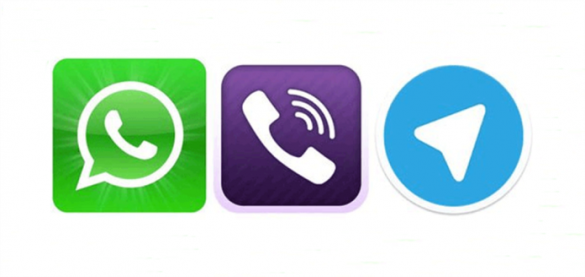 ОТПРАВЬТЕ ЗАПОЛНЕННУЮ ЗАЯВКУnb@farexpo.ru+7 (921) 884 90 01+7 812 777 04 07, 718 35 37Название организации:Название организации:Название организации:Название организации:Название организации:Название организации:Название организации:Название организации:Название организации:Название организации:Название организации:Название организации:Название организации:Название организации:Название организации:Название организации:Название организации:Название организации:Название организации:Название организации:Название организации:Название организации:Название организации:Контактное лицо ФИО:Контактное лицо ФИО:Контактное лицо ФИО:Контактное лицо ФИО:Контактное лицо ФИО:Контактное лицо ФИО:Контактное лицо ФИО:Контактное лицо ФИО:Контактное лицо ФИО:Контактное лицо ФИО:Контактное лицо ФИО:Контактное лицо ФИО:Контактное лицо ФИО:Контактное лицо ФИО:Контактное лицо ФИО:Контактное лицо ФИО:Контактное лицо ФИО:Контактное лицо ФИО:Контактное лицо ФИО:Контактное лицо ФИО:Контактное лицо ФИО:Контактное лицо ФИО:Контактное лицо ФИО:Юридический адрес:Юридический адрес:Юридический адрес:Юридический адрес:Юридический адрес:Юридический адрес:Юридический адрес:Юридический адрес:Юридический адрес:Юридический адрес:Юридический адрес:Юридический адрес:Юридический адрес:Юридический адрес:Юридический адрес:Юридический адрес:Юридический адрес:Юридический адрес:Юридический адрес:Юридический адрес:Юридический адрес:Юридический адрес:Юридический адрес:Почтовый адрес:Почтовый адрес:Почтовый адрес:Почтовый адрес:Почтовый адрес:Почтовый адрес:Почтовый адрес:Почтовый адрес:Почтовый адрес:Почтовый адрес:Почтовый адрес:Почтовый адрес:Почтовый адрес:Почтовый адрес:Почтовый адрес:Почтовый адрес:Почтовый адрес:Почтовый адрес:Почтовый адрес:Почтовый адрес:Почтовый адрес:Почтовый адрес:Почтовый адрес:Тел: (        )Тел: (        )Тел: (        )Тел: (        )Тел: (        )Факс: (        )Факс: (        )Факс: (        )Факс: (        )Факс: (        )Факс: (        )Факс: (        )Факс: (        )Факс: (        )E-mail:E-mail:E-mail:E-mail:E-mail:E-mail:E-mail:E-mail:E-mail:ИНН:                                                                                         КПП:ИНН:                                                                                         КПП:ИНН:                                                                                         КПП:ИНН:                                                                                         КПП:ИНН:                                                                                         КПП:ИНН:                                                                                         КПП:ИНН:                                                                                         КПП:ИНН:                                                                                         КПП:ИНН:                                                                                         КПП:ИНН:                                                                                         КПП:ИНН:                                                                                         КПП:ИНН:                                                                                         КПП:ИНН:                                                                                         КПП:ИНН:                                                                                         КПП:ИНН:                                                                                         КПП:ИНН:                                                                                         КПП:ИНН:                                                                                         КПП:ИНН:                                                                                         КПП:ИНН:                                                                                         КПП:ИНН:                                                                                         КПП:ИНН:                                                                                         КПП:ИНН:                                                                                         КПП:ИНН:                                                                                         КПП:САЙТ:                                                                                         СОЦСЕТИ:САЙТ:                                                                                         СОЦСЕТИ:САЙТ:                                                                                         СОЦСЕТИ:САЙТ:                                                                                         СОЦСЕТИ:САЙТ:                                                                                         СОЦСЕТИ:САЙТ:                                                                                         СОЦСЕТИ:САЙТ:                                                                                         СОЦСЕТИ:САЙТ:                                                                                         СОЦСЕТИ:САЙТ:                                                                                         СОЦСЕТИ:САЙТ:                                                                                         СОЦСЕТИ:САЙТ:                                                                                         СОЦСЕТИ:САЙТ:                                                                                         СОЦСЕТИ:САЙТ:                                                                                         СОЦСЕТИ:САЙТ:                                                                                         СОЦСЕТИ:САЙТ:                                                                                         СОЦСЕТИ:САЙТ:                                                                                         СОЦСЕТИ:САЙТ:                                                                                         СОЦСЕТИ:САЙТ:                                                                                         СОЦСЕТИ:САЙТ:                                                                                         СОЦСЕТИ:САЙТ:                                                                                         СОЦСЕТИ:САЙТ:                                                                                         СОЦСЕТИ:САЙТ:                                                                                         СОЦСЕТИ:САЙТ:                                                                                         СОЦСЕТИ:ОПИСАНИЕ ТОВАРОВ: ОПИСАНИЕ ТОВАРОВ: ОПИСАНИЕ ТОВАРОВ: ОПИСАНИЕ ТОВАРОВ: ОПИСАНИЕ ТОВАРОВ: ОПИСАНИЕ ТОВАРОВ: ОПИСАНИЕ ТОВАРОВ: ОПИСАНИЕ ТОВАРОВ: ОПИСАНИЕ ТОВАРОВ: ОПИСАНИЕ ТОВАРОВ: ОПИСАНИЕ ТОВАРОВ: ОПИСАНИЕ ТОВАРОВ: ОПИСАНИЕ ТОВАРОВ: ОПИСАНИЕ ТОВАРОВ: ОПИСАНИЕ ТОВАРОВ: ОПИСАНИЕ ТОВАРОВ: ОПИСАНИЕ ТОВАРОВ: ОПИСАНИЕ ТОВАРОВ: ОПИСАНИЕ ТОВАРОВ: ОПИСАНИЕ ТОВАРОВ: ОПИСАНИЕ ТОВАРОВ: ОПИСАНИЕ ТОВАРОВ: ОПИСАНИЕ ТОВАРОВ: ФРИЗОВАЯ НАДПИСЬ:    руб. за м2  Х______м2=___________руб.6 кв.м.Оборудованная площадь 3х2, стандартные стендовые конструкции высотой , ковролин, 1 стол квадратный,   2 стула, 1 лампа СПОТ, фризовая надпись 65 000 руб. 4 кв.м.Оборудованная площадь 2х2, стандартные стендовые конструкции высотой , ковролин, 1 стол квадратный, 2 стула, 1 лампа СПОТ, фризовая надпись45 000 руб.3 кв.м. Оборудованная площадь 1,5х2, стандартные стендовые конструкции высотой , ковролин, 1 стол квадратный, 1стул, 1 лампа СПОТ, фризовая надпись35 000 руб. 4 кв.м.DESIGN BAZAAR сувениры, украшения ручной работы, дизайнерская одежда, обувь, аксессуарыНеоб. пл. 2х2, 1 метр вешал  27 000 руб. План выставочного стенда(заполняется Участником)1 клетка — Категорически запрещается устанавливать конструкции, выходящие за пределы арендованного стенда и его высоту (2,5 м) без согласования с Организатором.Все изменения по дополнительному обо-рудованию и планировке стенда принимаются до 10 ноября 2019 г.Фризовая надпись с наименованием Участника обязательна. Если не заполнена графа в заявке,  Организатор использует наименование Участника из данного контракта. Изменение фризовой надписи во время выставки платное.В случае порчи выставочного оборудования Участник оплачивает неустойку в размере трехкратной стоимости его аренды.По заказу Участника может быть разработан стенд индивидуальной планировки.Участник: _________________________________Организатор                                      ФАРЭКСПО                                          ( полное название фирмы)Руководитель:_______________________________
Генеральный директор:                           Шость О.И.М.П.М.П.